Диагностика для пятилеток по обучению грамоте.Ф И __________________________________Где находиться звук [ С ] в словах: в начале, в середине, или в конце?Раскрась нужный квадратик в схеме.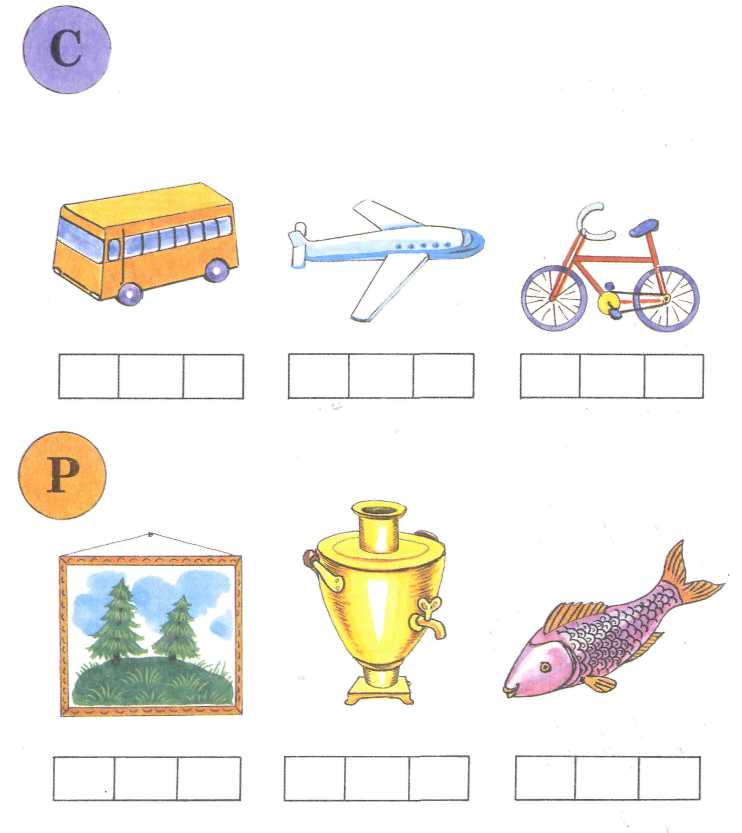 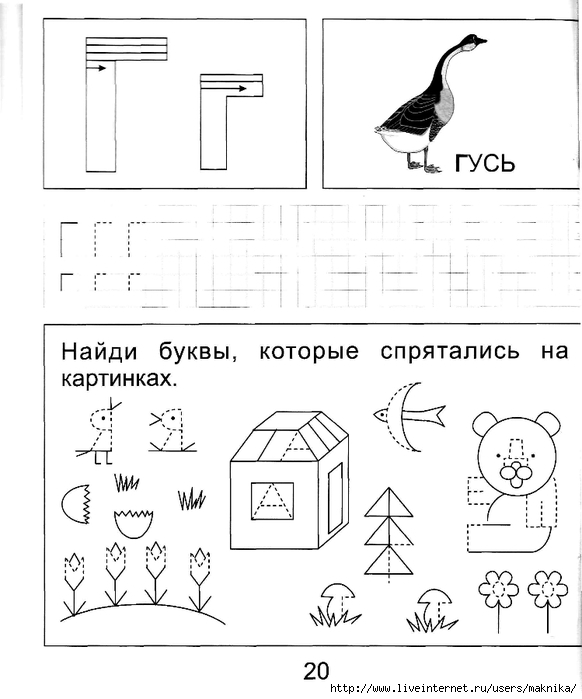 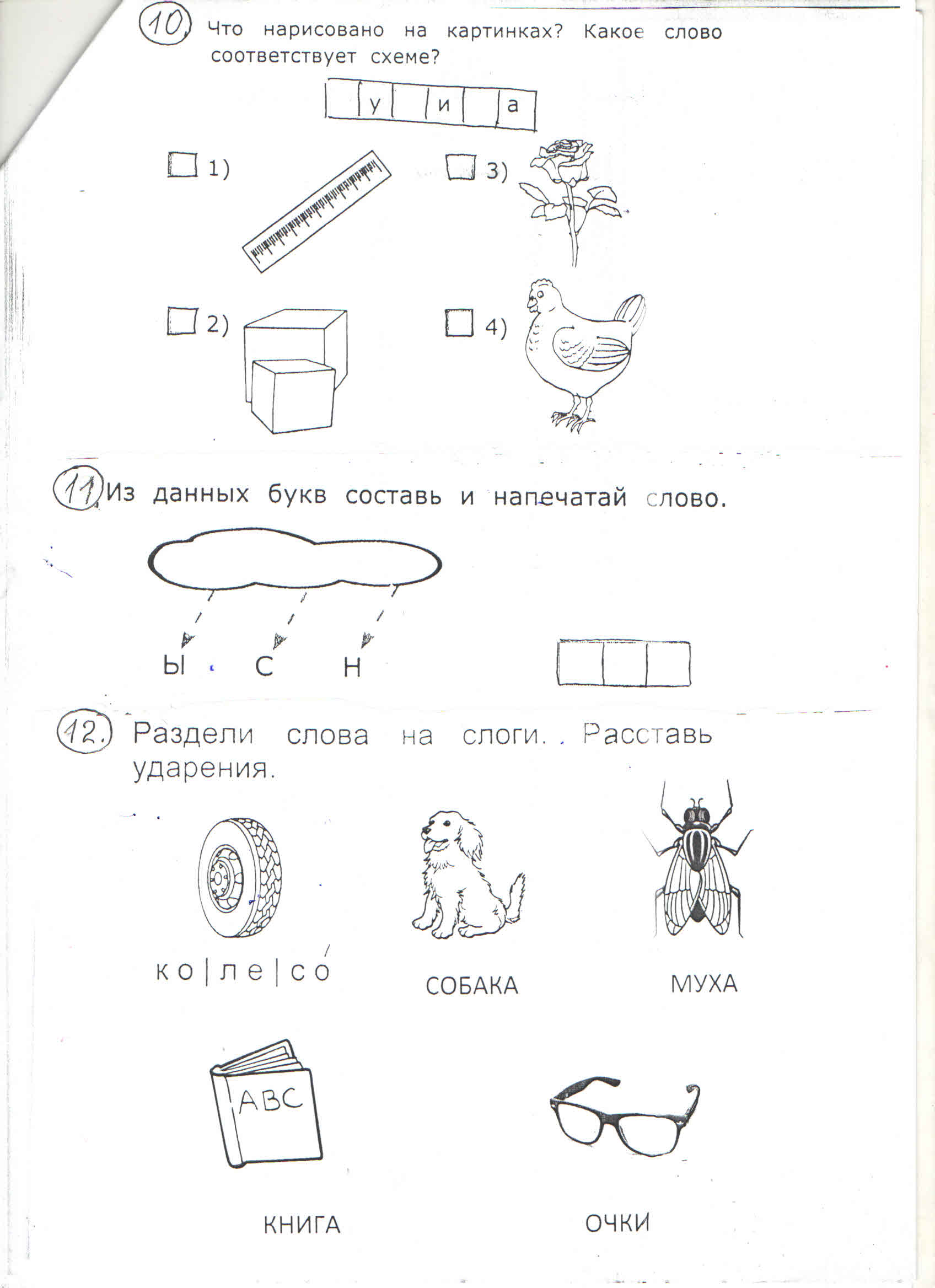 